ST. JOSEPH’S COLLEGE (AUTONOMOUS), BENGALURU -27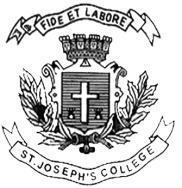 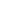 B.A (SOCIOLOGY)– IV SEMESTERSEMESTER EXAMINATION: APRIL 2023(Examination conducted in May 2023)SO4122 – Sociology of Marginalised Groups(For current batch students only)Time: 2 Hours								    Max Marks: 60This paper contains ONE printed page and THREE partsPART-AAnswer any TWO of the following in one page each          5X2=10Mention the types of Marginalisation?Write a note on Social Exclusion.Give the importance of Self-Respect Movement                   ORWhat are the causes of Marginalisation in India?PART-BAnswer any TWO of the following in two pages each          10X2=20Explain the problems of Marginalised groups in India with examples.What is the status of Scheduled Caste in India concerning education, occupation and land ownership?“Marginalised groups face unequal access to public goods”. CommentPART-CAnswer any TWO of the following in three pages each          15X2=30 Describe the contributions of Dr. B. R Ambedkar as a Social Reformer. Explain Social Justice in the context of Globalisation.Write a note on the following:Status of TransgenderStatus of WomenStatus of specially Abled.	